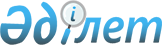 Об определении специально отведенных мест для осуществления выездной
торговли на территории города Булаево района Магжана Жумабаева
Северо-Казахстанской области
					
			Утративший силу
			
			
		
					Постановление акимата района Магжана Жумабаева Северо-Казахстанской области от 22 октября 2013 года N 389. Зарегистрировано Департаментом юстиции Северо-Казахстанской области 11 ноября 2013 года N 2397. Утратило силу постановлением акимата района Магжана Жумабаева Северо-Казахстанской области от 01 апреля 2014 года N 75      Сноска. Утратило силу постановлением акимата района Магжана Жумабаева Северо-Казахстанской области от 01.04.2014 N 75

      В соответствии со статьей 27 Закона Республики Казахстан от 12 апреля 2004 года «О регулировании торговой деятельности», пунктом 120 Правил внутренней торговли, утвержденных Постановлением Правительства Республики Казахстан от 21 апреля 2005 года № 371 «Об утверждении Правил внутренней торговли», акимат района Магжана Жумабаева Северо-Казахстанской области ПОСТАНОВЛЯЕТ:



      1. Определить специально отведенные места для осуществления выездной торговли на территории города Булаево района Магжана Жумабаева Северо-Казахстанской области, согласно приложению.



      2. Контроль за исполнением настоящего постановления возложить на курирующего заместителя акима района Магжана Жумабаева Северо-Казахстанской области.



      3. Настоящее постановление вводится в действие по истечении десяти календарных дней после дня его первого официального опубликования.      Аким района                               К. Пшенбаев      «СОГЛАСОВАНО»      Руководитель государственного учреждения

      «Территориальная инспекция района

      Магжана Жумабаева Комитета

      государственной инспекции

      в агропромышленном комплексе

      министерства сельского хозяйства

      Республики Казахстан»                      А.У. Сагандыков      «СОГЛАСОВАНО»      Руководитель государственного учреждения

      «Управление государственного

      санитарно-эпидимиологического

      надзора по району Магжана Жумабаева       С.Н. Жигаев

      Приложение

      к постановлению акимата

      района Магжана Жумабаева

      Северо-Казахстанской области 

      от 22 октября 2013 года № 389 Специально отведенные места для осуществления выездной торговли на территории города Булаево района Магжана Жумабаева Северо-Казахстанской области
					© 2012. РГП на ПХВ «Институт законодательства и правовой информации Республики Казахстан» Министерства юстиции Республики Казахстан
				№

п/пМеста установки автолавки и (или) палатки1.Улица Сабита Муканова (между автозаправочной станцией и улицей Алии Молдагуловой)2.Улица Буденного (на прилегающей территории магазина «Светлана»)3.Нефтеперекачивающая станция (возле здания столовой)4.Парк «Достық» (в праздничные дни)5.Центральная площадь (в праздничные дни)